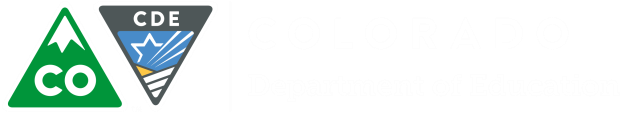 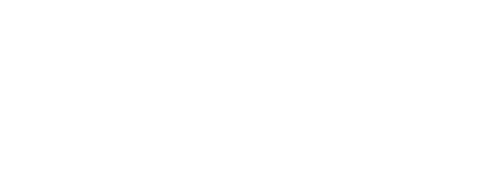 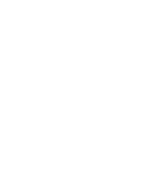 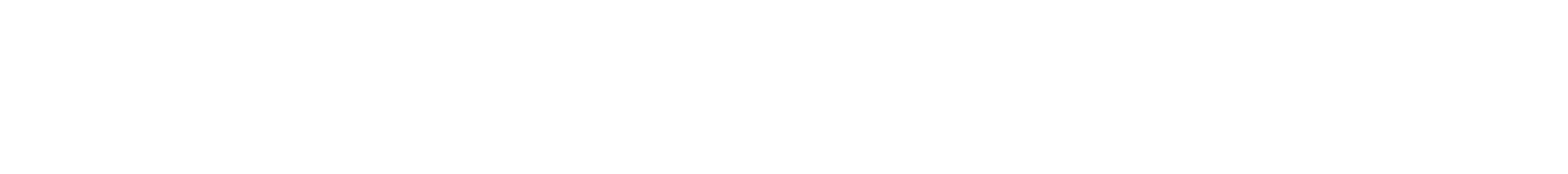 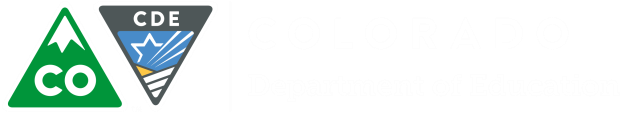 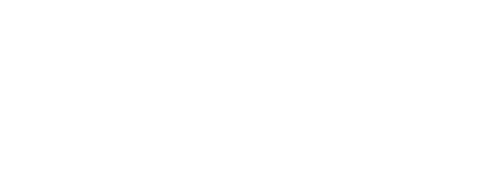 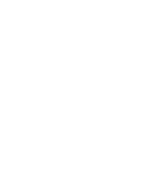 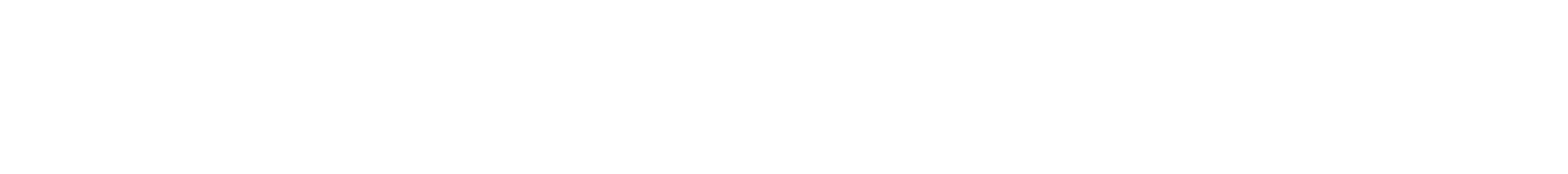 Title I, Part A Grants to LEAs provide financial assistance to school districts (LEA) for services that improve the teaching and learning of children at risk of not meeting academic standards, especially those children who reside in low-income areas.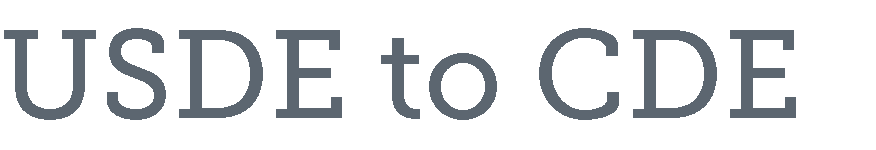 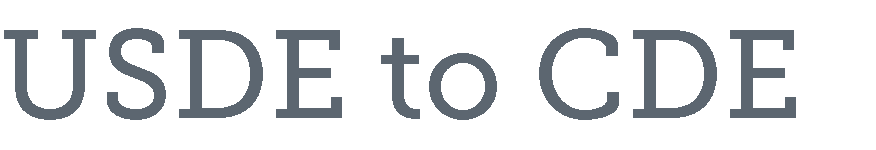 Allocated through four statutory formulas, each with their own criteria, that are based primarily on population, census poverty estimates, and the cost of education in each stateBasic, Concentration, Targeted and Education Finance Incentive Grant (EFIG)Each have individual criteria for eligibilityAllocated based on US Census Bureau poverty estimates2014 data used for 2017 allocations – data is 3 years in arrearsUSDE sends allocation figures by individual LEAs to CDE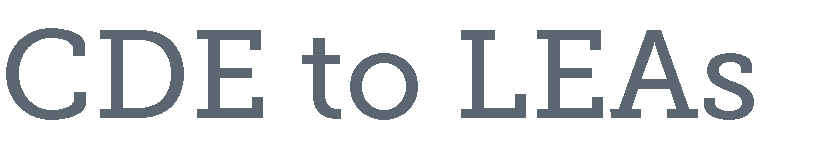 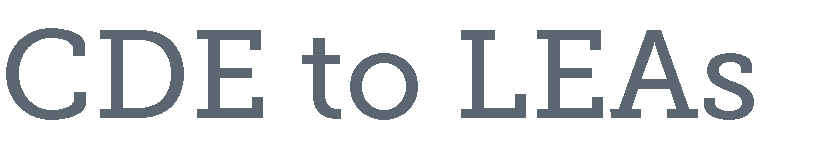 Allocations from USDE are adjusted in CDEs allocation formula for:State administrative costsSpecial LEAsCSDB and CSIMulti District Online PilotRequired set asidesDelinquent and School ImprovementHold Harmless provisionsCDE sends updated allocation figures to individual LEAs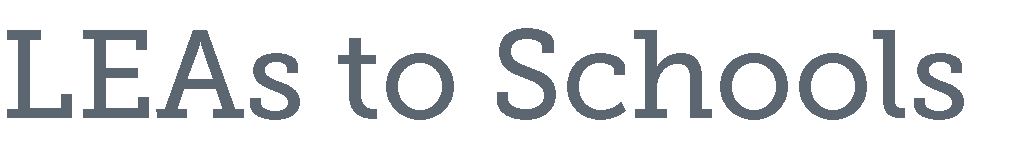 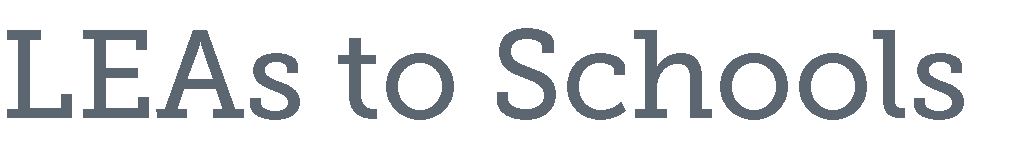 LEAs choose a poverty method to use in ranking their schoolsLEAs assign funds to schools in Rank Order by poverty percentageLEAs budget these funds to the school levelDifference between school wide and other schools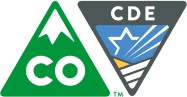 2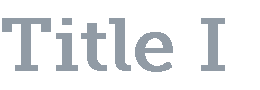 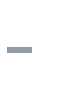 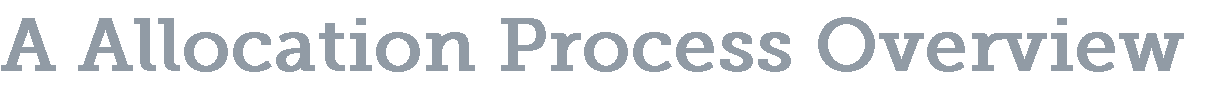 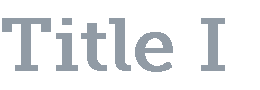 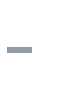 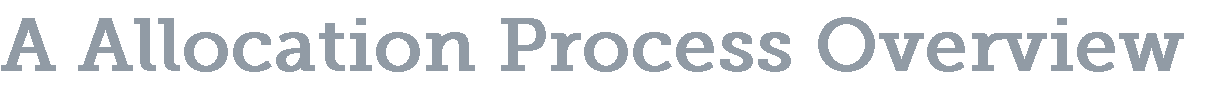 s ermine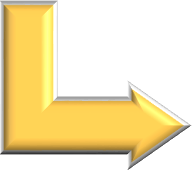 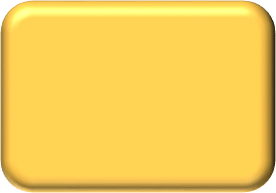 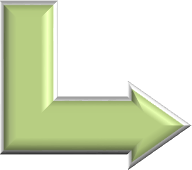 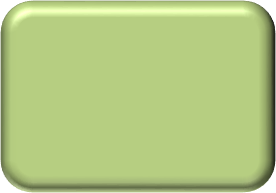 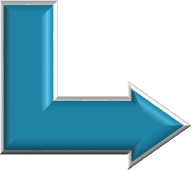 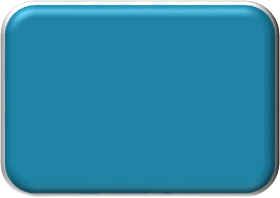 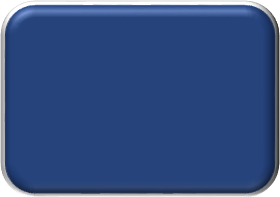 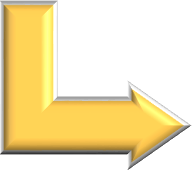 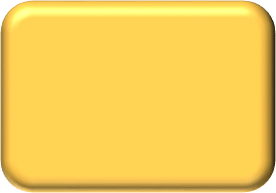 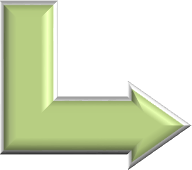 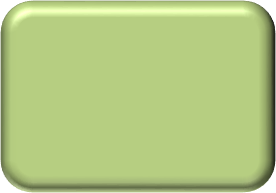 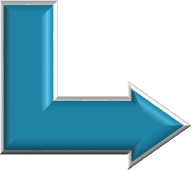 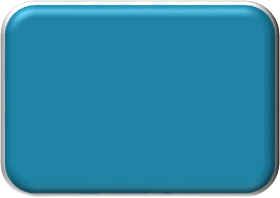 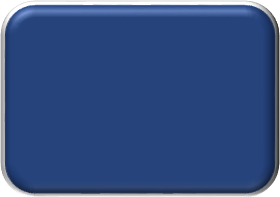 tributions individual ools.